Confidential Client Case History and Intake Form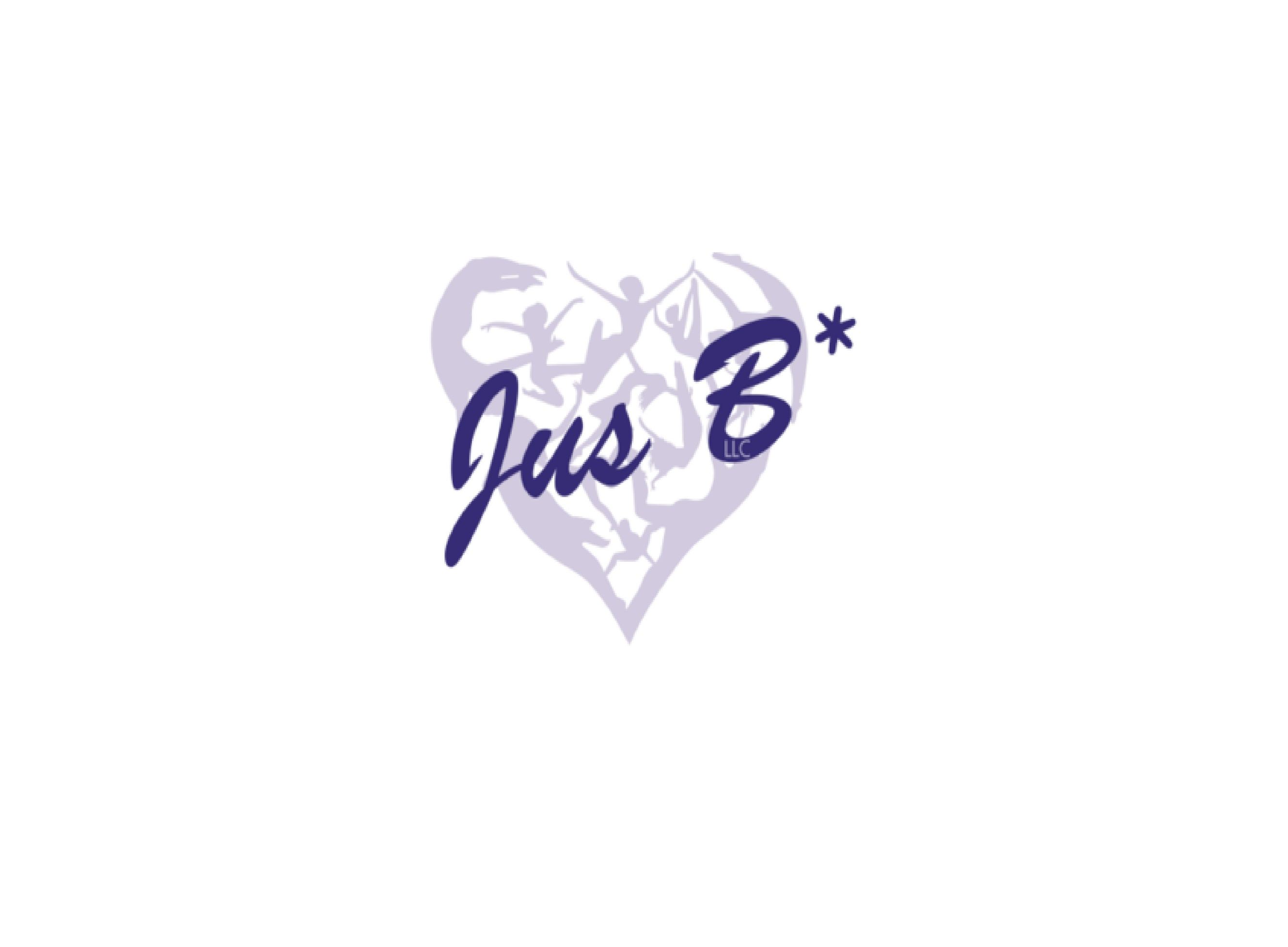 Name: 	__________________________________________________	Date:  ________________________Address: ________________________________________________	Phone: _______________________Postal Code: _______________________	Referred By:  __________________________________________Email:    __________________________________________________________________________________Date of Birth: 	_____________________________In order to plan the most effective session that is safe for you, I will need some general information about your health and medical wellness history.  Please place an X in the box by any symptoms you are currently experiencing then rate your symptoms from 1 (hardly noticeable) to 10 (unbearable) adding any comments you feel would be helpful for me to know.  Primary Health ConcernsHeadache			1	2	3	4	5	6	7	8	9	10Heavy feeling in limbs 		1	2	3	4	5	6	7	8	9	10	Cold in hands and feet 		1	2	3	4	5	6	7	8	9	10Faintness/Dizziness 		1	2	3	4	5	6	7	8	9	10VisionBlurry			1	2	3	4	5	6	7	8	9	10Peripheral 		1	2	3	4	5	6	7	8	9	10“Snow” 		1	2	3	4	5	6	7	8	9	10Right Side		1	2	3	4	5	6	7	8	9	10Left Side		1	2	3	4	5	6	7	8	9	10	Back pain Lower			1	2	3	4	5	6	7	8	9	10	Middle			1	2	3	4	5	6	7	8	9	10Upper			1	2	3	4	5	6	7	8	9	10Right Side		1	2	3	4	5	6	7	8	9	10Left Side		1	2	3	4	5	6	7	8	9	10JawTightness		1	2	3	4	5	6	7	8	9	10Clicking		1	2	3	4	5	6	7	8	9	10TMJ			1	2	3	4	5	6	7	8	9	10Grinding Teeth		1	2	3	4	5	6	7	8	9	10	Bowel Issues:Constipation		1	2	3	4	5	6	7	8	9	10	Loose Movements 	1	2	3	4	5	6	7	8	9	10Irritable Bowel		1	2	3	4	5	6	7	8	9	10	Shoulder/neck pain 		1	2	3	4	5	6	7	8	9	10Weak body parts 		1	2	3	4	5	6	7	8	9	10Carpel Tunnel Syndrome 	1	2	3	4	5	6	7	8	9	10AddictionsSmoking (#/day __) 	1	2	3	4	5	6	7	8	9	10Drinking		1	2	3	4	5	6	7	8	9	10Other			1	2	3	4	5	6	7	8	9	10	Menstrual irregularities 		1	2	3	4	5	6	7	8	9	10Nervousness/Anxiety		1	2	3	4	5	6	7	8	9	10Insomnia			1	2	3	4	5	6	7	8	9	10Fatigue				1	2	3	4	5	6	7	8	9	10Pains in heart/chest 		1	2	3	4	5	6	7	8	9	10Poor appetite 			1	2	3	4	5	6	7	8	9	10Excessive urination 		1	2	3	4	5	6	7	8	9	10Are you pregnant? 		Yes		NoOther Medical Issues you feel I should be aware of: ____________________________________________________________________________________________________________________________________________________________________________________ ____________________________________________________________________________________________________________________________________________________________________________________By signing this, I affirm that I have stated all my known medical conditions and answered all questions honestly and to the best of my knowledge and that I will inform the practitioner of any changes in my condition(s) or medication(s). I understand that there shall be no liability on the practitioner’s part should I fail to do so. By signing this I agree to the terms found in the Policies and Procedures. Client’s Signature:   _____________________________________________________ 	Date:  ____________Client’s Printed Name:  __________________________________________________